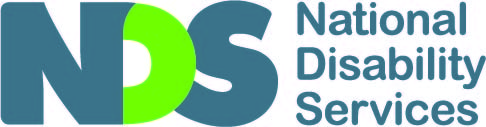 IT Systems Forum 2017 ProgramThursday 23 February 2017NDS Training Room, 12 Lindsay Street, Perth10.00am	Welcome	10.05am	ICT Systems Readiness Roadmap		Bruce McIntosh, The IT Department11.35pm 	Supplier Presentation		Vincent Lam, Illuminance Solutions11.55am	The Provider Experience - MSWA 		Damien Hill, MSWA12.15pm	Supplier Presentation		Craig Keenan, Empired12.45pm	Supplier PresentationAthena Software1.30pm	Lunch1.30pm	Supplier Presentation		Rohan Salt, Hillcrest2.00pm	Supplier PresentationMichael Hasilias, easyEMPLOYER2.30pm	Supplier Presentation		Jonathan Smith, Anson3.00pm	Afternoon Tea3.30pm	Supplier Consultations4.00pm	Close